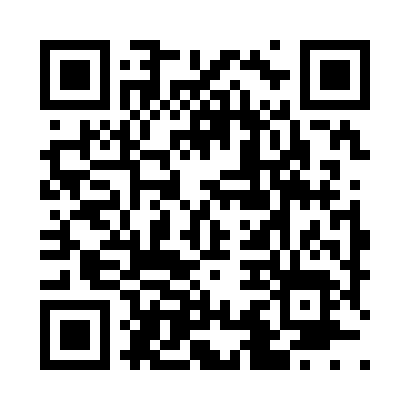 Prayer times for Badger Basin, Wyoming, USAWed 1 May 2024 - Fri 31 May 2024High Latitude Method: Angle Based RulePrayer Calculation Method: Islamic Society of North AmericaAsar Calculation Method: ShafiPrayer times provided by https://www.salahtimes.comDateDayFajrSunriseDhuhrAsrMaghribIsha1Wed4:316:051:135:108:239:572Thu4:296:031:135:108:249:593Fri4:276:021:135:118:2510:014Sat4:256:001:135:118:2610:025Sun4:235:591:135:118:2710:046Mon4:215:581:135:128:2910:067Tue4:195:561:135:128:3010:088Wed4:175:551:135:138:3110:099Thu4:155:541:135:138:3210:1110Fri4:135:531:135:138:3310:1311Sat4:125:511:135:148:3510:1512Sun4:105:501:135:148:3610:1613Mon4:085:491:135:158:3710:1814Tue4:065:481:135:158:3810:2015Wed4:055:471:135:158:3910:2216Thu4:035:461:135:168:4010:2317Fri4:015:451:135:168:4110:2518Sat4:005:441:135:178:4310:2719Sun3:585:431:135:178:4410:2820Mon3:575:421:135:178:4510:3021Tue3:555:411:135:188:4610:3222Wed3:545:401:135:188:4710:3323Thu3:525:391:135:188:4810:3524Fri3:515:381:135:198:4910:3625Sat3:505:371:135:198:5010:3826Sun3:485:371:135:208:5110:3927Mon3:475:361:145:208:5210:4128Tue3:465:351:145:208:5310:4229Wed3:455:341:145:218:5410:4430Thu3:435:341:145:218:5410:4531Fri3:425:331:145:218:5510:46